Schulleitung 
Brotkorbstrasse 11  4332 Stein 
T 062 866 40 84  F 062 866 40 86
Email schulleitung@schulestein.ch
www.schulestein.ch 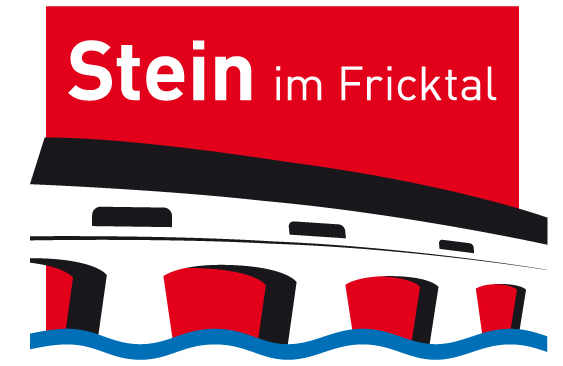 Urlaubsgesuch (Bitte in jedem Fall via Klassenlehrperson abgeben) 	Quartalshalbtag		 	Semestertag			 Urlaub	für Ferienverlängerung			für Ferienverlängerung	(nicht kumulierbar)			(nicht kumulierbar)		(mind. 4 Wochen vorher)Anzahl der ausfallenden Stunden:Montag:       Dienstag:        Mittwoch:        Donnerstag:        Freitag:      Name:         	Vorname:        Klasse:        Klassenlehrperson:        Urlaubsdaten:       Urlaubsdaten:       Grund:       Grund:       Ort/Datum:       Unterschrift der Erziehungsberechtigten:       Entscheid der Klassenlehrperson(für Ferienverlängerung mit Quartalshalbtag/Semestertag):		bewilligt			mit Bezug Quartalshalbtag						mit Bezug Semestertag						Der verpasste Lernstoff muss inEigenverantwortung aufgearbeitet werden.	abgelehnt			Quartalshalbtag bereits bezogen					Semestertag bereits bezogen					Das Urlaubsgesuch wird an die Schulleitungzum Entscheid weitergeleitetOrt/Datum:       Unterschrift der Klassenlehrperson:       Entscheid der Schulleitung(für Sonderurlaub / Ferienverlängerung von mehr als 1 ½ Tagen):		bewilligt			als Sonderurlaub						als einmalige Ferienverlängerung						Der verpasste Lernstoff muss inEigenverantwortung aufgearbeitet werden.	abgelehnt			Ferienkontingent ausgeschöpftOrt/Datum:       Unterschrift der Schulleitung:       